Informacja o zgłoszeniuinstalowania, o którym mowa w art. 29 ust. 3 pkt 3 lit. d Garwolin dnia 10.02.2022 r.B.6743.144.2022.ACI n f o r m a c  j ao dokonaniu zgłoszeniaZgodnie z art. 30a pkt 1 ustawy z dnia 7 lipca 1994 roku – Prawa budowlane (tekst jednolity Dz.U. z 2021 roku. poz. 2351) informuje, że w Starostwie Powiatowym w Garwolinie w dniu 09.02.2022 roku ZOSTAŁO DORĘCZONE (ZŁOŻONE) przez Pana Klaudię Maletka ZGŁOSZENIE DOTYCZĄCE ZAMIARU PRZYSTĄPIENIA DO BUDOWY  instalacji gazowej zewnętrznej i wewnętrznej dla budynku mieszkalnego jednorodzinnego  na działce Nr 224/2 położonej w miejscowości Borowie gm. Borowie- Starosta Powiatu Garwolińskiego 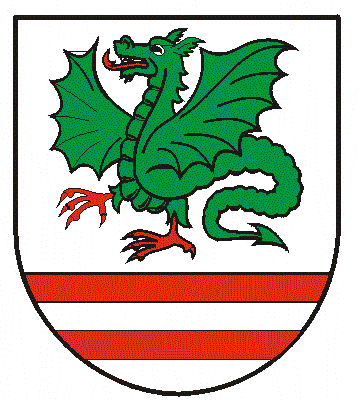 